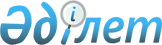 Об установлении квоты рабочих мест для трудоустройства лиц, состоящих на учете службы пробации, также лиц освобожденных из мест лишения свободы и граждан из числа молодежи, потерявших или оставшихся до наступления совершеннолетия без попечения родителей, являющихся выпускниками организаций образования по Каргалинскому району
					
			Утративший силу
			
			
		
					Постановление акимата Каргалинского района Актюбинской области от 13 июня 2017 года № 178. Зарегистрировано Департаментом юстиции Актюбинской области 1 июля 2017 года № 5560. Утратило силу постановлением акимата Каргалинского района Актюбинской области от 10 мая 2018 года № 166
      Сноска. Утратило силу постановлением акимата Каргалинского района Актюбинской области от 10.05.2018 № 166 (вводится в действие по истечении десяти календарных дней после дня его первого официального опубликования).
      В соответствии с подпунктом 2) пункта 1 статьи 18 Уголовно-исполнительного кодекса Республики Казахстан от 5 июля 2014 года, статьей 31 Закона Республики Казахстан от 23 января 2001 года "О местном государственном управлении и самоуправлении в Республики Казахстан", подпунктами 7), 8), 9) статьи 9, подпунктами 2), 3), 4) пункта 1 статьи 27 Закона Республики Казахстан от 6 апреля 2016 года "О занятости населения" и приказом Министра здравоохранения и социального развития Республики Казахстан от 26 мая 2016 года № 412 "Об утверждении Правил квотирования рабочих мест для трудоустройства граждан из числа молодежи, потерявших или оставшихся до наступления совершеннолетия без попечения родителей, являющихся выпускниками организаций образования, лиц, освобожденных из мест лишения свободы, лиц, состоящих на учете службы пробации", (зарегистрированногое в Реестре государственной регистрации нормативных правовых актов № 13898), акимат Каргалинского района ПОСТАНОВЛЯЕТ:
      1. Установить квоты рабочих мест для трудоустройства лиц, состоящих на учете службы пробации, также лиц освобожденных из мест лишения свободы и граждан из числа молодежи, потерявших или оставшихся до наступления совершеннолетия без попечения родителей, являющихся выпускниками организаций образования Каргалинского района в размере три процента от списочной численности работников организации.
      2. Признать утратившим силу постановления акимата Каргалинского района от 24 ноября 2016 года № 424 "Об установлении квоты рабочих мест для трудоустройства лиц, состоящих на учете службы пробации, также лиц, освобожденных из мест лишения свободы и граждан из числа молодежи, потерявших или оставшихся до наступления совершеннолетия без попечения родителей, являющихся выпускниками организаций образования" (зарегистрированное в Реестре государственной регистрации нормативных правовых актов за № 3162, опубликованое 29 декабря 2016 года в газете "Қарғалы").
      3. Контроль за исполнением настоящего постановления возложить на заместителя акима района І.Тынымгереева.
      4. Настоящее постановление вводится в действие по истечении десяти календарных дней после дня его первого официального опубликования.
					© 2012. РГП на ПХВ «Институт законодательства и правовой информации Республики Казахстан» Министерства юстиции Республики Казахстан
				
      Аким района

Р.Сыдыков
